По реализации национального проекта25.11.2020Национальный проект "Демография"Объект "Детский сад на 280 мест в округе Майская горка города Архангельска".Подрядная организация ООО "Белый Дом". Строительство данного объекта планируется методом "под ключ" (проектирование, строительство, приобретение и монтаж оборудования, ввод объекта в эксплуатацию осуществляется одной организацией).Идентификационный код закупки:193290128442529010100101070010000000Место расположения: территориальный округ Майская Горка, земельный участок с кадастровым номером 29:22:060403:4248Краткая характеристика объекта:Площадь застройки 2059,38 кв. м, площадь здания 3 499,37 кв. м, строительный объем 18 275,01 куб. м. 	На первом этаже здания расположены 6 групповых ячеек для детей ясельного возраста. На втором этаже располагаются групповые ячейки для детей дошкольного возраста: 2 ячейки – для старшей группы, 2 ячейки – для подготовительной группы, 2 ячейки – для средней группы. Предусмотрено размещение музыкального и гимнастического залов. На этаже предусмотрены служебно-бытовые помещения. В состав служебно-бытовых помещений входят: кабинет заведующего, методический кабинет, кабинеты специалистов, бухгалтерия, хоз. кладовая, туалет для персонала, комната уборочного инвентаря.Ход работ на объекте по состоянию на 25.11.2020:Выполнен весь комплекс работ. 	Объект подключен к системе теплоснабжения. Заключение инспекции государственного строительного надзора Архангельской области о соответствии построенного объекта от 13.10.2020г. 
№ 21/20А.Разрешение на ввод объекта в эксплуатацию от 11.11.2020г. № RU 29-301000-326-2019-30.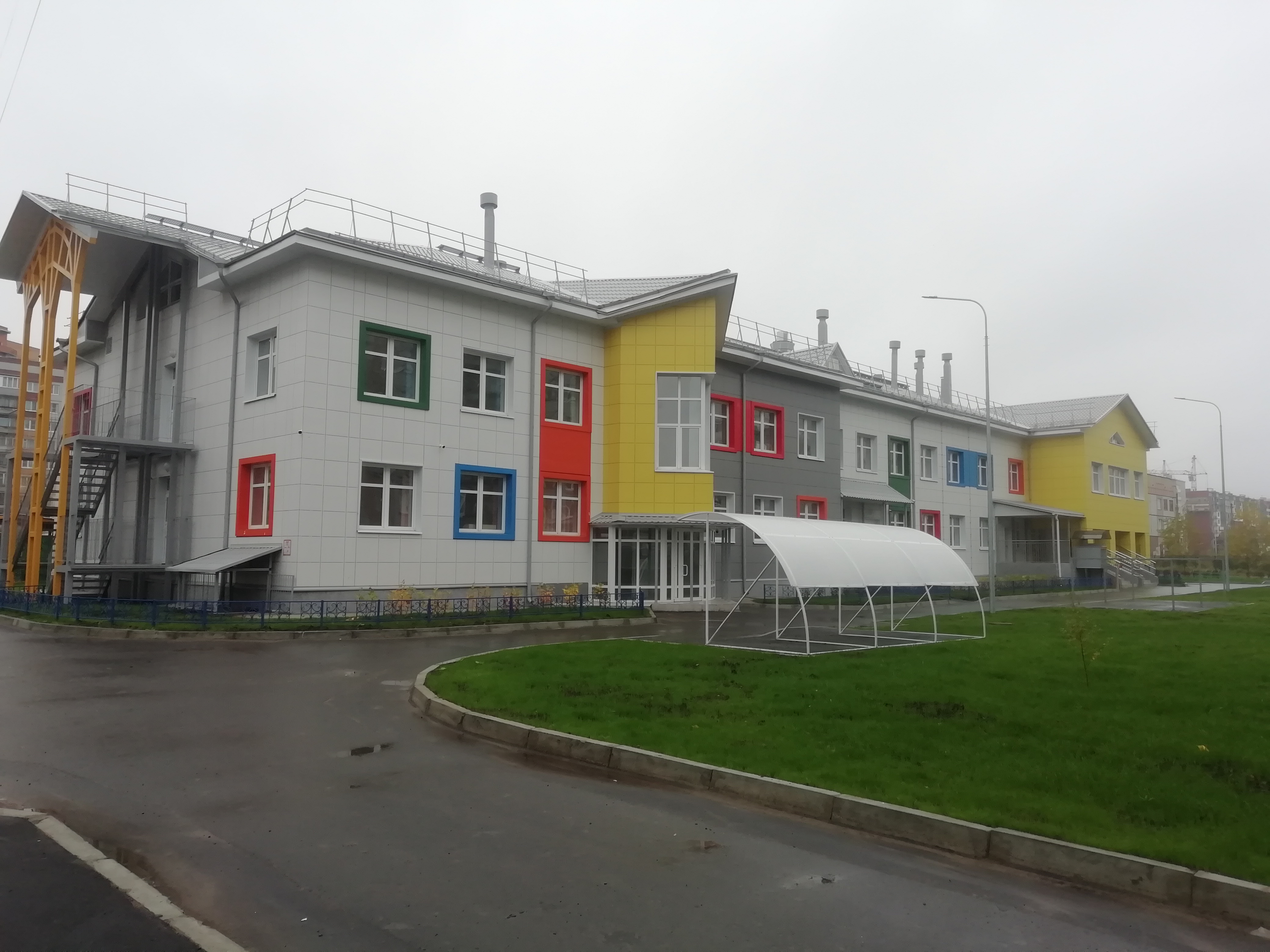 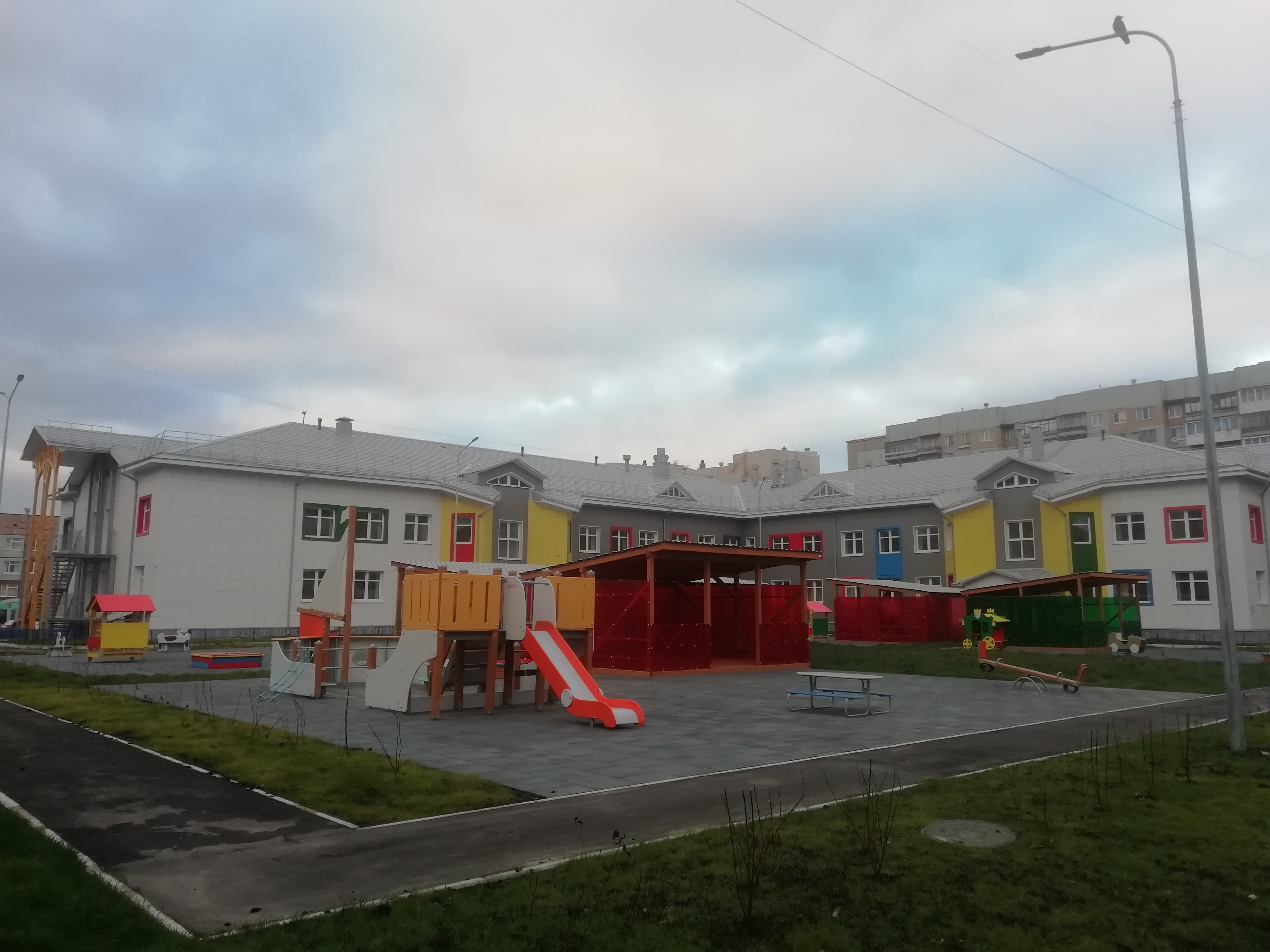 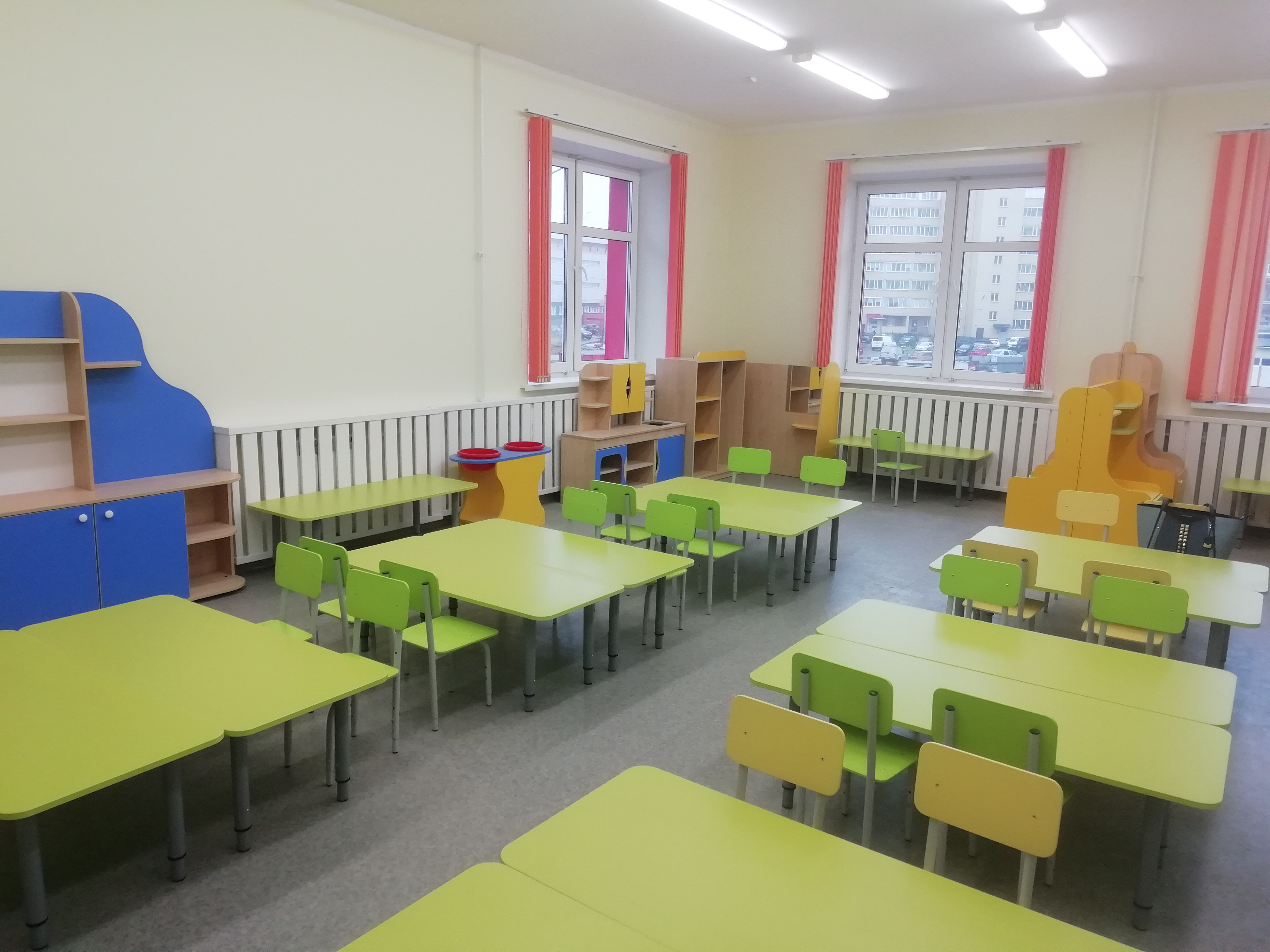 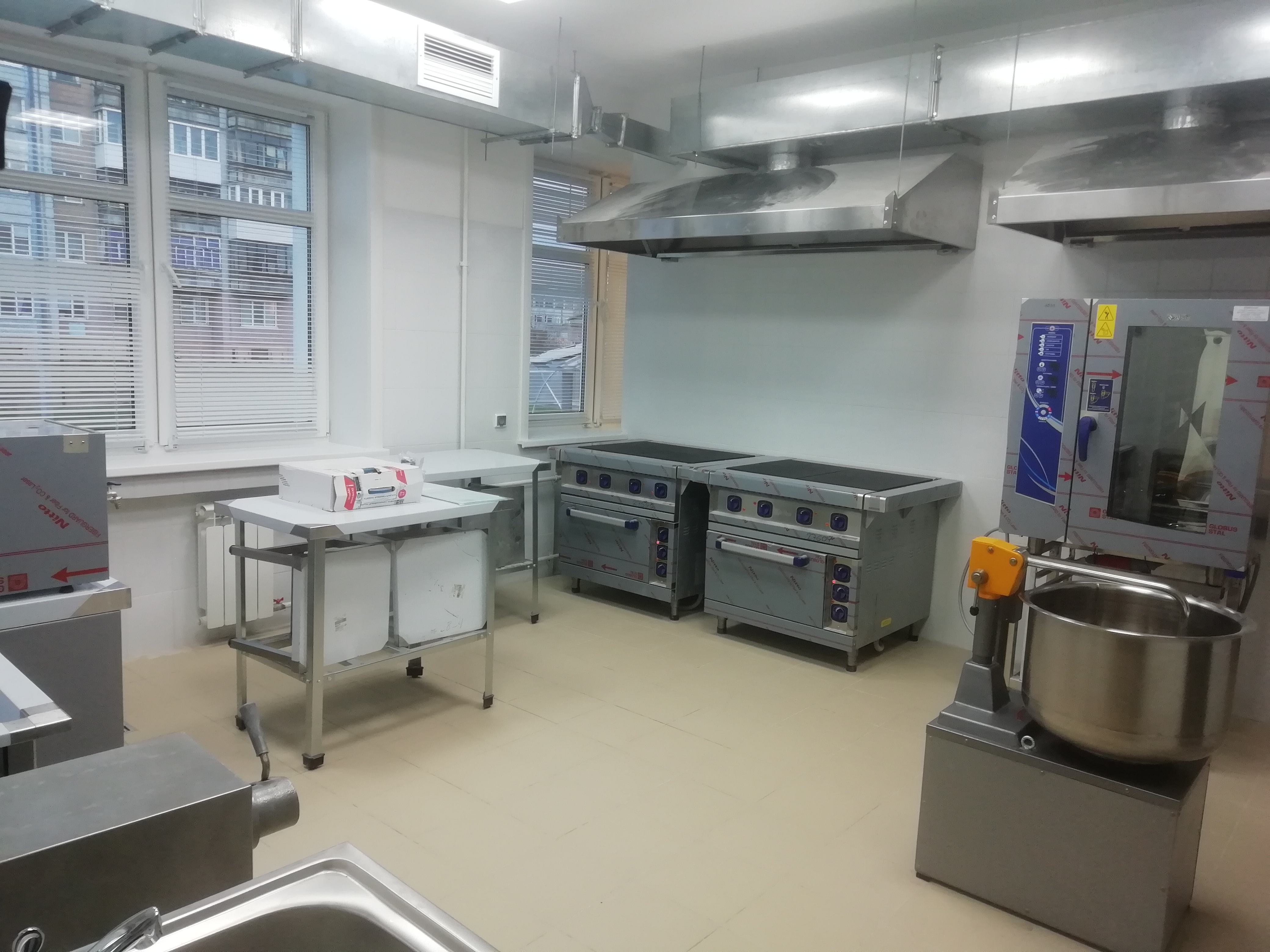 